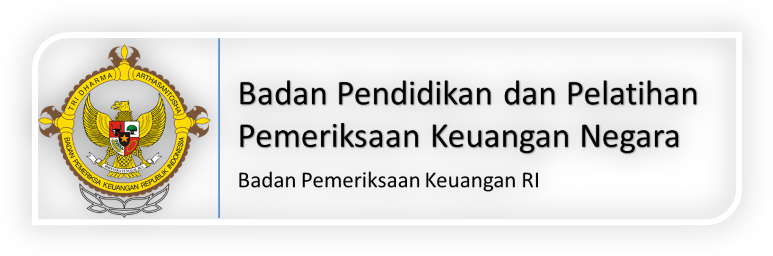 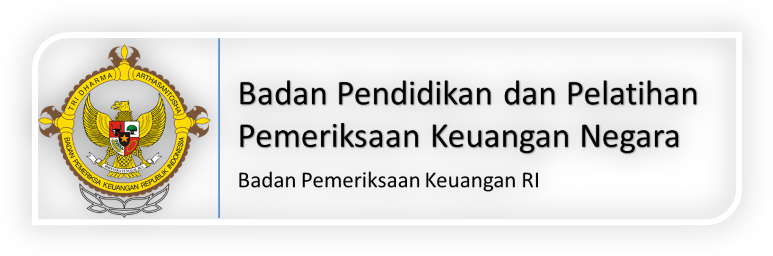 FORMULIR  PENDAFTARANPROGRAM PENDIDIKAN DAN PELATIHAN REGISTRASI KAPTingkat PemeriksaPada hari ini, …………… tanggal …. bulan Mei tahun 2023, mengajukan pendaftaran Akuntan Publik sebagai peserta Program Pendidikan dan Pelatihan Registrasi KAP yang dilaksanakan oleh Badan Diklat PKN BPK RIData Pemohon Nama 	:NIK	:Alamat rumah 	:Nomor telepon (HP)	:Alamat e-mail 	:NPWP	:Nomor dan tanggal Register Akuntan :B.	Data Kantor AkuntanNama Kantor	:Alamat Kantor 	:Nomor Telepon	:	Email Kantor	: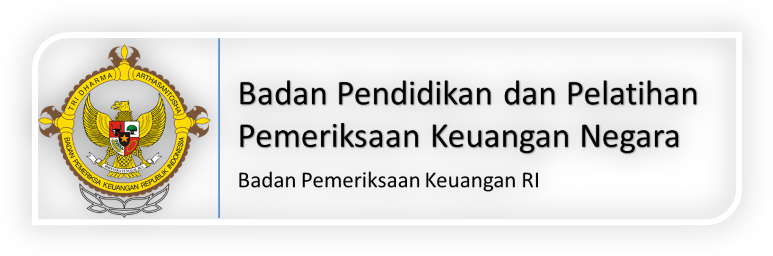 FORMULIR PENDAFTARANPROGRAM PENDIDIKAN DAN PELATIHAN REGISTRASI KAPTingkat PartnerPada hari ini, …………… tanggal …. bulan Mei tahun 2023, mengajukan pendaftaran Akuntan Publik sebagai peserta Program Pendidikan dan Pelatihan Registrasi KAP yang dilaksanakan oleh Badan Diklat PKN BPK RIData Pemohon Nama 	:NIK	:Alamat rumah 	:Nomor telepon (HP)	:Alamat e-mail 	:NPWP	:Nomor dan tanggal Register Akuntan :Nomor dan tanggal Register Organisasi Profesi Akuntan Publik 	: Nomor dan tanggal izin praktik 	:B.	Data Kantor AkuntanNama Kantor	:Alamat Kantor 	:Nomor Telepon	:	Email Kantor	:Pemohon,(Ttd.)Nama LengkapMengetahui,(Pimpinan KAP)(Ttd. & Stampel)Nama LengkapPemohon,(Ttd.)Nama LengkapNIPMengetahui,(Pimpinan Kantor)(Ttd. & Stampel)Nama LengkapNIP 